Publicado en España el 09/12/2022 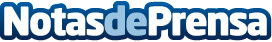 Ducreams, el distribuidor de CBD que llega a farmacias y herbolariosEl crecimiento de los remedios naturales en España posibilita que el mercado de productos CBD llegue a farmacias y herbolarios de la mano de Ducreams, empresa vasca dedicada a la investigación y distribución de productos derivados del cannabidiolDatos de contacto:Ducreamshttps://www.ducreams.com689680380Nota de prensa publicada en: https://www.notasdeprensa.es/ducreams-el-distribuidor-de-cbd-que-llega-a Categorias: Industria Farmacéutica Emprendedores Medicina alternativa Sostenibilidad http://www.notasdeprensa.es